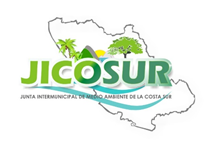 A LA FECHA NO SE CUENTA CON PERSONAS FÍSICAS Y/O JURÍDICAS A LAS QUE SE LES HUBIERA OTORGADO Y PERMITIDO EL USO DE RECURSOS PÚBLICOS Y EN SU CASO REALIZAR ACTOS DE AUTORIDAD.